Publicado en Ejea de los Cabelleros (Zaragoza) el 26/06/2020 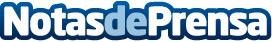 Cómo proteger la piel de los daños producidos por la mascarilla según la web noeliabarrena.esEste año 2020 no está siendo un buen año la piel. Las semanas de encierro, el estrés e incertidumbre, una alimentación descuidada y la falta de luz solar han hecho mella en ella y ahora, el uso continuado de la mascarilla se ha convertido en un nuevo factor perjudicial para su buena saludDatos de contacto:Centro de Estética Isisnoeliabarrena.es976 66 76 50Nota de prensa publicada en: https://www.notasdeprensa.es/como-proteger-la-piel-de-los-danos-producidos Categorias: Aragón Medicina alternativa Bienestar http://www.notasdeprensa.es